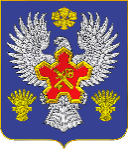 ВОЛГОГРАДСКАЯ ОБЛАСТЬ П О С Т А Н О В Л Е Н И ЕАДМИНИСТРАЦИИ ГОРОДИЩЕНСКОГО МУНИЦИПАЛЬНОГО РАЙОНАот 14 ноября 2019 г. № 1046-пОб утверждении антитеррористической комиссиив Городищенском муниципальном районе Волгоградской областиВо исполнении Федерального закона Российской Федерации от 06 марта 2006 г. № 35-ФЗ «О противодействии терроризму», решением председателя антитеррористиечксой комиссии в Волгоградской области от 17 августа 2018 года № 2 «О реализации на территории Волгоградской области Федерального закона от 18.04.2018 № 82-ФЗ «О внесении изменений в статью 5 и 5.1 Федерального закона «О противодействии терроризму» и в соответствии с протестом прокурора Городищенского района Волгоградской области от 01.11.2019 № 7372019, п о с т а н о в л я ю:1. Создать антитеррористическую комиссию в Городищенском муниципальном районе Волгоградской области (Приложение 1).2. Антитеррористической комиссии в Городищенском муниципальном районе руководствоваться в своей деятельности: Конституцией Российской Федерации, федеральными конституционными законами, федеральными законами, указами и распоряжениями Президента Российской Федерации, постановлениями и распоряжениями Президента Российской Федерации, законами и иными нормативно-правовыми актами Волгоградской области в области противодействия терроризму, решениями Национального антитеррористического комитета и антитеррористической комиссии в Волгоградской области, а также Положением об антитеррористической комиссии муниципального образования Волгоградской области и Регламентом антитеррористической комиссии муниципального образования Волгоградской области, утвержденными Решением председателя антитеррористической комиссии в Волгоградской области от 17 августа 2018 года № 2 «О реализации на территории Волгоградской области Федерального закона от 18.04.2018 № 82-ФЗ «О внесении изменений в статью 5 и 5.1 Федерального закона «О противодействии терроризму».3. Признать утратившим силу постановление администрации Городищенского муниципального района от 19.10.2018 г. № 932-п «Об утверждении Положения об антитеррористической комиссии в Городищенском муниципальном районе Волгоградской области».4. Настоящее постановление вступает в силу со дня его подписания и подлежит официальному опубликованию в общественно-политической газете «Междуречье» и на официальном сайте администрации Городищенского муниципального района.5. Контроль за исполнением данного постановления оставляю за собой.Глава Городищенского муниципального района                                                                      Э.М. КривовПриложение № 1УТВЕРЖДЕНОпостановлением администрации Городищенского муниципального районаот        ноября 2019 г.  №     СОСТАВантитеррористической комиссии в Городищенском муниципальном районе Волгоградской областиКривов Эдуард МихайловичГлава Городищенского муниципального района, председатель комиссииТеслин Александр СергеевичНачальник отдела в Красноармейском районе г. Волгограда УФСБ России по Волгоградской области, заместитель председателя комиссии (по согласованию)Сафонов Александр Владимирович Заместитель главы Городищенского муниципального района, заместитель председателя комиссииШестеренко Максим СергеевичНачальник отдела по гражданской обороне и чрезвычайным ситуациям администрации Городищенского муниципального района, секретарь комиссииЧлены комиссии:Члены комиссии:Зубков Владимир ВладимировичЗаместитель главы Городищенского муниципального района Сафонов Александр ВладимировичЗаместитель главы Городищенского муниципального районаВолгин Александр Федорович Начальник отдела МВД России по Городищенскому району  (по согласованию)Коновалов Виктор ВалерьевичНачальник ФГКУ 8 отряд ФПС по Волгоградской области (по согласованию)Боярский Сергей ГеннадьевичИнспектор отдела лицензионной-разрешительной работы Управления Росгвардии по Волгоградской областиВахрушев Олег ПетровичГлавный врач ГБУЗ «Городищенская ЦРБ» (по согласованию)Панчишкина Татьяна ВладимировнаНачальник отдела по культуре, молодежной и социальной политике, спорту администрации Городищенского муниципального районаРассадникова Светлана АлександровнаНачальник отдела по образованию администрации Городищенского районаГончарова Оксана ЮрьевнаНачальник отдела по строительству и ЖКХ администрации Городищенского муниципального района